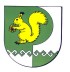 от   10   февраля 2022 г. № 56О внесении изменений в постановление Администрации Моркинского муниципального района от 19.11.2021 г. № 597Руководствуясь статьей 39 Уголовно-исполнительного кодекса Российской Федерации, Администрация Моркинского муниципального района постановляет:1. Внести в постановление Администрации Моркинского муниципального района от 19.11.2021 г. № 597 «Об утверждении видов обязательных работ и перечня предприятий, организаций и учреждений Моркинского муниципального района для отбывания наказания в виде обязательных и исправительных работ» (далее – постановление) следующие изменения:- приложение № 3 к постановлению «Перечень предприятий, организаций, учреждений Моркинского муниципального района для отбывания наказания в виде исправительных работ» дополнить пунктом 15 следующего содержания: «15. ИП. «Носова Н.В.» (по согласованию).».2. Опубликовать настоящее постановление в районной газете «Моркинская земля» и разместить на официальном интернет-портале Республики Марий Эл.3. Контроль за исполнением настоящего постановления возложить на первого заместителя главы Администрации Моркинского муниципального района Хуснутдинова Г.С.              Глава АдминистрацииМоркинского муниципального района                                           А.Голубков                                        МОРКО МУНИЦИПАЛЬНЫЙ РАЙОН  АДМИНИСТРАЦИЙПУНЧАЛАДМИНИСТРАЦИЯМОРКИНСКОГО МУНИЦИПАЛЬНОГО  РАЙОНАПОСТАНОВЛЕНИЕ